BAİBÜ-FEF-08 Mazeretli Not Bildirimi / Not Düzeltimi Formu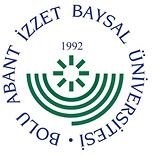 T.C.BOLU ABANT İZZET BAYSAL ÜNİVERSİTESİFen Edebiyat Fakültesi Dekanlığı.…. /….. / 202..1) Bu form, mazeretli not bildirimi veya düzeltimi başvurusunun yapıldığı her bir ders için ayrı ayrı düzenlenir. Sınav sorumlusu tarafından bilgisayar ortamında doldurulan, dökümü alınan, ıslak imza aşamaları tamamlanan form, fakülte evrak kayıt birimine elden teslim edilir.2) “Bölümü / Programı” alanına: sınava alınan öğrencinin bölümünün ve programının adı, “EÖ Yılı ve Yarıyılı” alanına: sınavın yapıldığı eğitim öğretim yılı ve yarıyılı, “Dersin Kodu” alanına: 12 haneden oluşan dersin kodu, “Dersin Adı” alanına: dersin müfredattaki adı, “Sınav Sorumlusu Unvanı / Adı / Soyadı / İmzası” alanına: sınavı gerçekleştiren öğretim üyesinin bilgileri, “Bölüm Başkanı Unvanı / Adı / Soyadı / İmzası” alanına: sınavın yapıldığı bölümün başkanının bilgileri, “Önceki Not” alanına: sayısal (0-100) puan, “Güncel Not” alanına: sayısal (0-100) puan, “Açıklama” alanına: mazeretli bildirimin / düzeltimin gerekçesi yazılır.Öğrencinin Akademik Birim BilgileriÖğrencinin Akademik Birim BilgileriÖğrencinin Sınav BilgileriÖğrencinin Sınav BilgileriÜniversitesiBolu Abant İzzet BaysalSınavın TürüAra / Dönem Sonu / Bütünleme vb.FakültesiFen EdebiyatEÖ Yılı ve YarıyılıBölümüDersin KoduProgramıDersin AdıSınav Sorumlusunun Unvanı / Adı / Soyadı / İmzasıBölüm Başkanının Unvanı / Adı / Soyadı / İmzasıÖğrenci NumarasıÖğrenci Adı SoyadıÖğrenci Adı SoyadıÖğrenci Adı SoyadıÖncekiNotGüncel Not [ Bildirimin / Düzeltimin Gerekçesi ]Açıklama Alanı [ Bildirimin / Düzeltimin Gerekçesi ]Açıklama Alanı [ Bildirimin / Düzeltimin Gerekçesi ]Açıklama Alanı [ Bildirimin / Düzeltimin Gerekçesi ]Açıklama AlanıPuan TablosuPuan TablosuPuan TablosuPuan TablosuPuan TablosuPuan TablosuPuan TablosuPuan TablosuPuan TablosuPuan TablosuPuan100-9089-8584-8079-7574-6564-6059-5554-5049-00Harf NotuAABABBCBCCDCDDFDFFKatsayı4,003,753,503,253,002,502,001,000,00AçıklamaBaşarılıBaşarılıBaşarılıBaşarılıBaşarılıBaşarılıBaşarılıBaşarısızBaşarısız